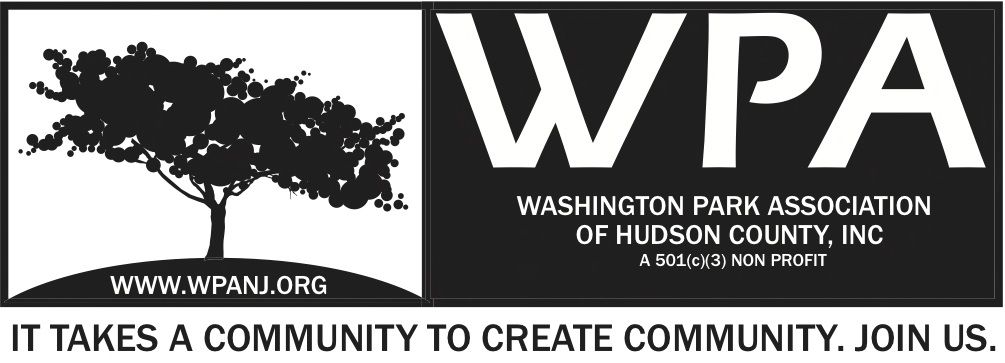 WPA General Monthly Meeting MinutesNov 3, 2014Meeting start time 7:32pmCall to order - Terri NeunerRoll call - Quorum PresentMinutes from WPA General Monthly Meetings on September 8th, October 6th and amended minutes from February 10th have been ratified.AttendeesTerri Neuner  - SecretaryNick Caballero - PresidentBen Duronio - TrusteeWendy Paul – Vice PresidentMory Thomas – TrusteeErin Kumpf - TrusteeAnthony Romano – MemberVilma Cabrera – TrusteeKatherine Crawford- Gray – TreasurerLianna Grey - TrusteeSusan Newman - GuestKeith May - MemberDavid Calton – JCPDKern Weissman - GJay McVey – TrusteeLisa Blando – TrusteeRyan Dowd- GuestBeverly Brown  - AdvisorPresident’s ReportI have assisted with collections of Sponsorship commitments from WPLive2014.Special thanks to Trustee Vilma Cabrera who has create hand written thank you cards to go out to our WPLive2014 Sponsors, partners and vendors. I receive a call from Hudson County Director Michelle Richardson regarding a possible Farmer's Market in Washington Park.I was in communication with Assemblyman Raj Mukherji, Assemblyman Carmelo Garcia and Mayor Stack regarding the need for a 24 hours NJTransit bus line that runs through the Heights and supports not only Jersey City but Union City and Weehawken. A meeting has been schedule by Assemblyman Garcia with NJTransit to discuss options. I have reach out to our partners at the RNA who have been deeply involved as well. They will attend the meeting as well.I reached out to the NJ Charities Division to request a Letter of Compliance which states the WPA is in good standing and up to date with all compliance. We have received this letter and our Secretary Terri Neuner will upload it to our public files on our Website.I reached out to Mayor Stack to request a letter of Support regarding a test pilot for a Resident Only Parking which we have been requesting since December of 2010. I have been in communication with the Leadership of RNA whom have add their positive comments toward the pilot program. I met with other members of the Riverview Arts Disctrict community and JC Lead Planner to discus Palisade Ave. Meetings will be set for the larger community to attend.Vice President’s ReportTreasurer’s ReportSee attachmentSecretary’s ReportMain Focus on Nominations CommitteeInterviewing various candidates over last 2 ½ weeks.Follow up meetings with the PresidentVisit us on WPANJ.orgSign up as a member – Friends  $20, Stewards$30, Evergreen $50Like us on Facebook, Instagram, TwitterJCPD North District - Crime Stats - Dave CaltonIntro North District – Policing LiaisonSept 21 Oct 18th74 arrests  - Mostly from crime suppression unit0 shootings / shots fired 444 Summons moving violations – running stop signs, red lights, not adhering to traffic signs. 7 Juvi Curfew Summons1106 total SummonsNo major incidents for Cabbage Halloween Mischief nightMotorcycle squad - Checking on parksIndustrial accident downtownHoliday safety tips. Be vigilant – Darker earlier671 Palisade- requested 129 Franklin St. People urinating next to Stop and ShopParking Pilot Program  - Nick/ MoryResident side of the street parking idea.- Began when ball field was installedCars double parkedRun from permitted of park – Palisade to Cambridge to South StBrought this to Mayor Stack, He will provide of letter of Support. City Council PresidentNext Step – Will send a report to RNA President KernWe want to get word out to RNA and provide full informationParking Enforcement officers will fall under Public SafetyAnthony Romano - Memorandum 201-795-6000 Denardo Batista for resolutionKern  - Update on Lightrail traffic, Discussion with NJ TransitImplemented improvements to signaling in Q3Adding timing and certain controls. This happened and correctedSomething changed in the last 2 -3 weeksSnap picture and post if problem Manually processing light controls. Elevator closes 1am – 5amBen - Uber issue in Hudson County?Yes- Hudson county taxi’s fighting UberArts District ZoningHad 2 steering committee meetings, in partnership with RNA to address new R2 zoning. Survey to be held on Palisade Ave. on the 15th of Nov. Another steering committee meeting in December. 2 or 3 Community Meetings on topic in Jan/ Feb 2015.Diamond Tech PropertiesNot present Restaurant to be built corner Central Ave and Paterson Plank RoadFund Raising - KatherineSitting fees to be collectedSt. Peters University to assist with partnership programFoundationsSearch.com optionHow to contact foundationsConference call with Board and the organization – EducationalDate is December for St Peters University to present to the WPA trusteesBeverly Recommend membership to the Foundation LibraryMany resources that we can reference for assistance. Frogs are Green – Susan Newman Bring awareness - frog and amphibians population around the world are on the decline.Program Since 2009Get children and adults to get involved.Art contest in the fall  - hundreds of kids from around the world – only 3 from the USA.Arts education seems to be shrinking on schools.Art contest is currently in placeWould like JC to lead the way with this contestMeeting with BOA/ Ann MarleyArt is coming in from around the world.Frogsaregreen.org.Dates of submission – deadline Dec 16th Ages 3-16Sustainable Jersey City Program – Just inductedPlanning MeetingFall and Winter months after WP Live start planning for next yearFund raising packages/ Event planningMeeting to be scheduled in next 30 daysNominating Committee – Lisa Blando/ Terri NeunerSusanna Latorre / William Fox assisting in interviewsExcellent pool of candidatesPleasure to meet with them and excited to add to the teamGreen Acres Grant-  Peter Basso Some New developmentsOverview of GrantBids came in VERY highA lot of pieces to the RFP requestScale back the requests and focus on having ONE piece done wellIdea to focus on picnic areaDiscussion with Phil CollinsMay have more $ as other grants not being New York Ave – Was paid for out of a different pool of fundsPermaculture learning garden – Tom McCann advised $25K availableAnother $25k for Picnic tables All together $150K availablePater Basso advised that funds were confirmed by Tom McCann Lowest bid received was $575K With our current budget + $150K could come close to lowest bid (base) provided.Arts District Summit  Reviewed by Mory Thomas earlierBig Dig  - Mory90,000 daffodil bulbs – only 5k left in the warehouseStill searching for organizations to donate $100 and get 250 bulbs. Schools, businesses…1500 bulbs at Street fair downtownWPA to give $100??Nominations – Lisa/ TerriIrene Borngraeber not able to attend to today’s meeting.  We will vote for Irene at a later date. On Nov 2, 2014 Katherine Crawford Gray advised of resignation from Treasurer and Trustee position. She will remain a volunteer for the organization and maintain the financial accounts for WPA as well as take lead responsibility for seeking grants.VoteFollowing Executives and Trustees unanimously voted in:Nick Caballero – President – Term to expire 10/2016Ben Duronio – Treasurer – Term to expire 10/2015Terri Neuner – Secretary – Term to expire 10/2016Ben Duronio – Trustee – Term to expire 10/1016Liana Grey – Trustee – Term to expire 10/1016Erin Kumpf – Trustee – Term to expire 10/1016Jay McVey – Trustee – Term to expire 10/1016Wendy Paul – Trustee – Term to expire 10/1016Priscilla Renta – Trustee – Term to expire 10/1016Mory Thomas – Trustee – Term to expire 10/10169pm - Motion to Adjourn Mory Thomas, 2nd Wendy Paul